ProgramTitle	                                                                               Composer		Year-YearTitle	                                                                               Composer		Year-YearTitle	                                                                               Composer		Year-YearTitle	                                                                               Composer		Year-YearTitle	                                                                               Composer		Year-YearTitle	                                                                               Composer		Year-YearTitle	                                                                               Composer		Year-YearTitle	                                                                               Composer		Year-YearThis recital is presented in partial fulfillment of the requirements for the Bachelor of Arts degree in Music. STUDENT is a student in the studio of PROFESSOR. For more information about this or other music events, please call (304) 462-6340.PROGRAM NOTESPROGRAM NOTES (If needed)The GSC Department of Fine Arts is dedicated to producing creative, independent, and accomplished performers and educators.  It is the goal of this department to enhance the cultural life of our campus as well as our community through performance and educational outreach involving our students, faculty, and guest performers.  As the epicenter of artistic expression on GSC’s campus, the Department of Fine Arts advances this vital part of a liberal arts education within the GSC campus, Gilmer County, as well as national and international communities.  For more information on our department, please contact:Department of Fine Arts304-462-6340https://www.glenville.edu/departments/fine-arts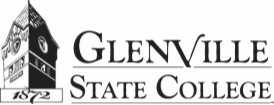 Department of Fine ArtspresentsSenior RecitalStudent Name, instrumentaccompanied byaccompanist name, pianoaccompanist, pianoDay, Month Date, YearLocationTimeThis program is presented by the Department of Fine Arts at Glenville State College. For more information about other Fine Arts events, please call (304) 462-6340, or view our website at www.glenville.edu/departments/fine-arts